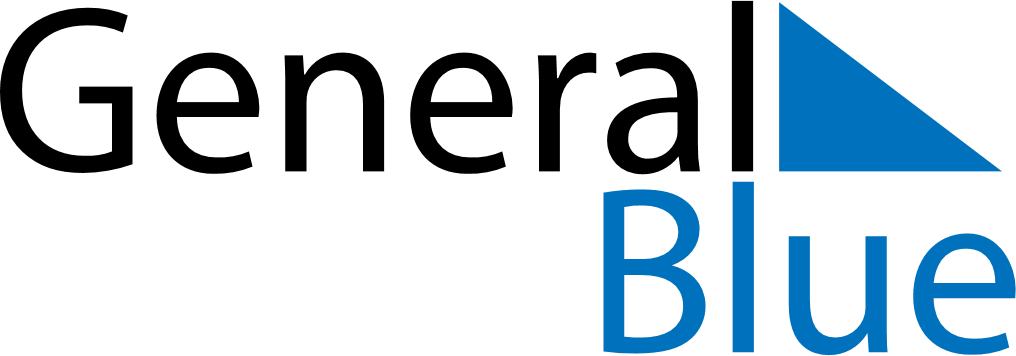 October 2023October 2023October 2023October 2023GuamGuamGuamMondayTuesdayWednesdayThursdayFridaySaturdaySaturdaySunday123456778910111213141415Columbus Day161718192021212223242526272828293031Halloween